Instructivo para trabajar en guías y Texto del estudiante 8º básico.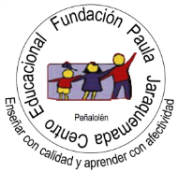 Cada clase contará con guías, páginas a trabajar del texto del estudiante y cuadernillo de trabajo, para una mejor y mayor cobertura de los contenidos a estudiar. En el texto del estudiante encontrarás ejemplos e instrucciones de cómo llevar acabo cada ejercicio. Clases:https://www.youtube.com/watch?v=LTfJIyR0NR0&t=37s Clase 1: Multiplicar números enteros en la rectaTexto del estudiante: páginas desde la 9 hasta la 15, en estas páginas encontrarás ejemplos de la vida cotidiana en donde encontramos los números positivos y negativos, además de explicar cómo multiplicar números enteros.Opcional trabajar en el Cuadernillo de trabajo: páginas desde la 6 hasta la 9, en estas páginas solo encontrarás ejercicios.Clase 2: Dividir números enteros en la recta.Texto del estudiante: páginas 16 y 19, en estas páginas descubrirás como dividir números enteros.Opcional trabajar en el Cuadernillo del estudiante: páginas 10 y 13, en estas páginas solo encontrarás ejercicios.Clase 3: Multiplicar y dividir números enteros Texto del estudiante: páginas 20 y 21 en estas páginas se evaluará los contenidos. Además se adjuntará una guía clase 3, que se puede responder en la guía o cuaderno.Clase 4: resolución de problemas Cuadernillo del estudiante: páginas 14 y 15 en estas páginas solo encontrarás ejercicios.Clase 5: Resolver ejercicios con operatoria combinada.Sin páginas para trabajar en texto y cuadernillo de trabajo. Solo guía clase 5,  que se puede responder en la guía o cuaderno.AtentamenteAnyerine Castro MezaProfesora de Matemática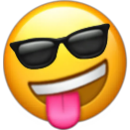 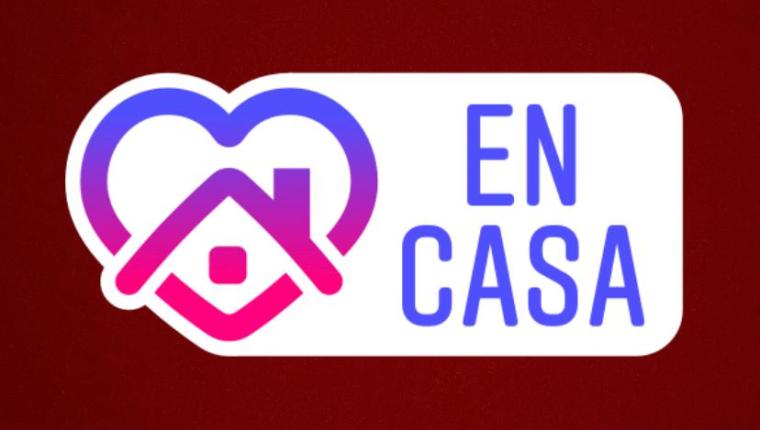 